DAV PUBLIC SCHOOL EAST OF LONI ROAD, DELHICLASS – IIISYLLABUS (2019-20)ENGLISH    I-Cycle TestMy  English  ReaderUnit 1: Animal World1. Poem – I speak , I say I talk2. Dolphins3. Dog4. At the Zoo5. The Canary6. The Ostrich and the HedgehogGrammar1. Noun (kinds of Noun- Common Noun, Proper Noun)2. Pronoun3. How many? (Numbers)4. Punctuation (Full stop, Comma ) Unseen passage for comprehensionWriting skill:- Paragraph writing on ‘My pet’  with  inputsActivities  :1. Individual  Poem  Recitation  - I  speak  , I  talk2. Spellathon  - Words  from  the  Prose ‘ The  Canary’  and  ‘At  the  zoo’II Cycle TestMy  English  Reader1. Arjuna’s friends of the forest2. Amazing Animals and BirdsUnit 2. Nature cares3. The God of River4. Poem – Trees are the Kindest things I know5. Minu and Dino6. TreesGrammar1. Adjective2. Verbs3. Tense (Present Tense)4. Punctuation (Full stop, Comma & question mark)5. Unseen passage for comprehensionWriting SkillsGuided  picture  composition  on  ‘Save  Trees’.Activities:1.Prepare  a  poster  on  ‘Water  Pollution’ . Mention  some  ways  to  reduce  it. 2. Individual  poem  recitation –Trees   are   the  kindest  things  I  know.III  CYCLE  TESTMy  English  Reader1. Chipko Movement2. Harmful effects of PolybagsUnit  3. Regard for values3. Nina is the Winner4. Poem - Two little Kittens5. Krishna and SudamaGrammar1. Preposition2. Articles3. Tense (Past Tense)6. Punctuation ( Capital & small letters , Exclamation mark, full  stop,  comma)7. Unseen PassageWriting SkillsStory  Writing  using  aid  boxActivities1.Make  a  paper  bag  and  mention harmful  effects  of  using  poly  bags.2. Prepare  a  ‘ Get  well soon ‘   card  for  your  friend  who  met  with  an  accident  recently.FINAL  TERMMy  English  Reader1. The Birthday Kitten2. The Plate of Gold 3. Man learns to fly4. Poem - The Key5. Michael goes climbing6. The Magic room7. Florence Nightingale8. India’s young heroes9.The  canary10.Krishna  and  SudamaGrammar1. Subject and predicate2. Unseen Passage3. Tense (Future)4. Punctuation (inverted commas & Apostrophe)5.Adjective6.VerbsUnseen  passage  for  comprehension.Writing Skills:1. Frame a story by using Word Bank2. Leave applicationActivities:1.Prepare   a  wish  card  for  genie.2. Match  flash  cards  of  famous  personalities  with  their  achievements.MATHEMATICSI Cycle Test1.    Numbers upto 9,9992.    Addition3.    SubtractionActivities:-Perry, the place value robot; in this activity The graphic organizer allows students to show a number in word form; base ten form, expanded form, and number form.Addition of playing cards; in this activity students will paste at least two pairs of 4 different cards (2-9) in his/her notebook and then add those numbers formed and subtract smaller number from bigger number. Repeat this activity 5 times.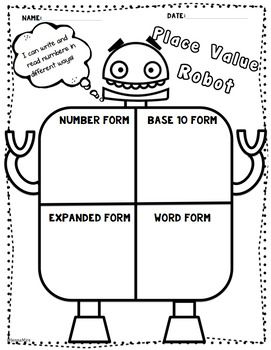 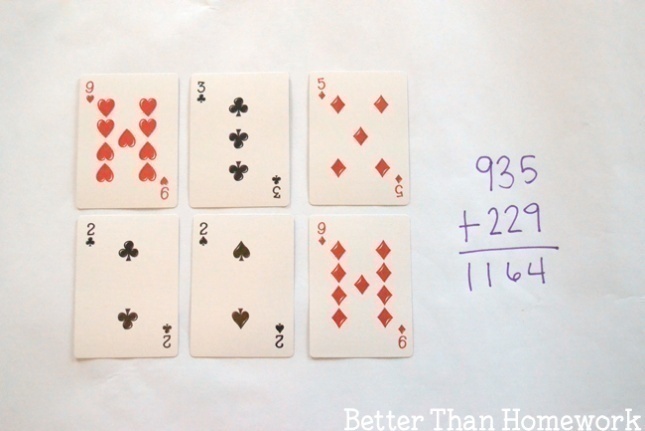 II Cycle Test4.    Multiplication5.    Division6.    MoneyActivities:-Multiplicative Peacock: in this activity student will make a face of a peacock and on its feathers write different ways of multiplication i.e. Array Multiplication, repeated Addition, Equal grouping, and number line.Units of Length: - in this activity student will list out some customary and metric units of length measurement. And draw/paste the pictures of any one item which can be measure using that unit. 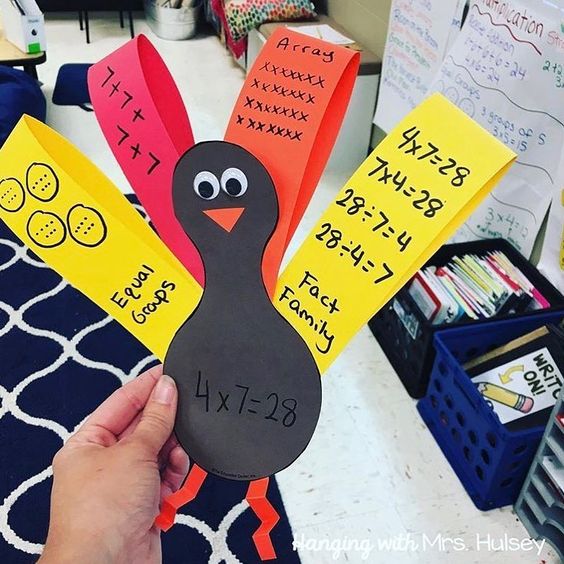 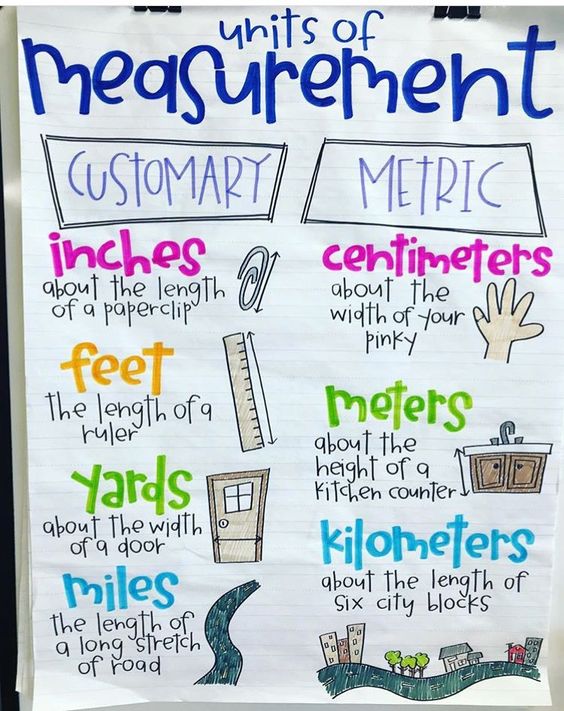 III Cycle Test7.     Length 8.     Weight9.   CapacityActivities:-Fraction Flower: - Make any five fraction flower in your notebook, in which any fractional number will be shown on a colour paper plate.I can measure as:-Make a list of objects whose weight is measured in grams/ kilograms and capacity in liters/milliliters. Paste the pictures of those objects in separate sheets for weight and capacity respectively.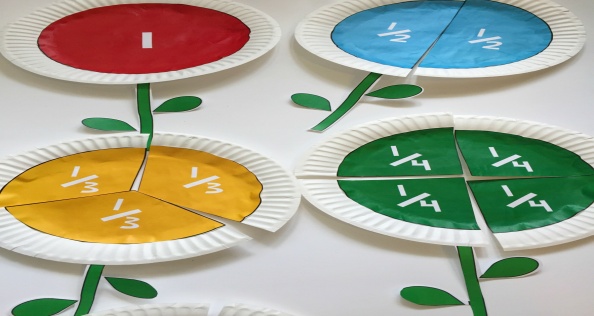 IV Cycle Test10.    Fraction11.    Day, Date and Time12.   Geometry1st --------Numbers Upto 9,9992nd --------    (i) Multiplication 	            (ii) Division3rd --------- FractionActivities:- 3D building: -Build any two 3D shapes using colour sheets.Telling Time Clock: -make a clock and show time to the 5 minute mark with Quarter till and Half past lines.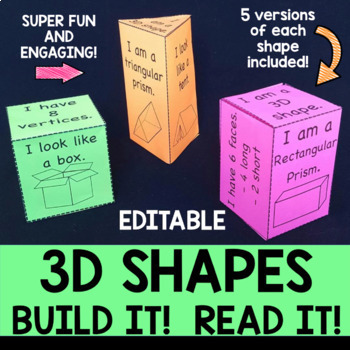 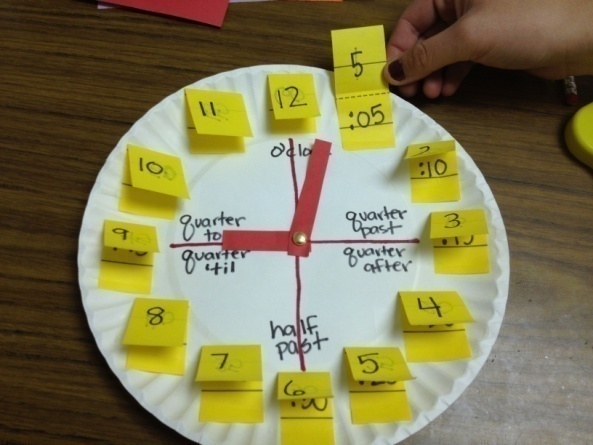 EVS I-CycleL-1 My bodyL-2 Plants around usActivities:-1.Test your sense organs.a. By identifying different taste buds of tongue as sweet, sour, salty & bitter.b. By identifying different sounds.c. By touching different objects.2. Make a poster on ’Save Tees’II-Cycle L-3 Leaf.L-4 Importance of plants.L-5 Animals.Activities:1. Observe the world of leaves closely and make a greeting card out of their impressions.2. Group activity on collage making on different things we get from plants on A3 size sheet using pictures and real specimens.3. Draw and colour your favourite animal and speak on it.III – CycleL-6 Feeding habits of animalL-7 Bird and their nests.Activities:1. Paste pictures of 3 different animals in notebook and then classify them on the basis of food, feeding habit and type of teeth.2. Make a model of nest using fallen leaves, cotton, sticks etc.Final TermL-1 My BodyL-3 LeafL-7 Bird and their nestsL-8 FoodL-9 Cooking and eating habitsL-10 WaterActivities:1. Paste pictures on A3 sheet on different food items obtained from (a) Wheat (b) Rice.2. Preparing a Placard of cooking methods of any one food itemof their own choice.3. Write a slogan on ‘ Save Water’.SOCIAL SCIENCE I CYCLE TESTCh 1 The FamilyCh 2 Family SimilaritiesCh 3 Our FoodACTIVITIESStudents will draw a Family tree by showing all the family members Paste the picture of Joint and Nuclear Family.Students will paste the pictures of Indian spices and dry fruits with their English Name.Map Skills.II CYCLE TESTCh 4 Our dressesCh 5 The Early ManCh 6 Learning about worksACTIVITIES1. Students will paste different fabrics and write their names.2. Name draw and paste the things which are used in our homes to make our life comfortable.3. Write the names of any three books and their authors which the students will read in their library period.4  Map Skills. III CYCLE TESTCh 7 If you believe you can, you willCh 8 Let us enjoyCh 9 Our HomesCh 10 Beautiful homesACTIVITIES1. Watch the Movie ‘Mein bhi hoon Kalam’2.Prepare any one board game you play in your leisure time.3. Collect information on metro man and paste his picture in your note book4  Map Skills. IV CYCLE TESTCh 11 DirectionsCh12 Conquering distancesCh 13 Closing distancesCh 14 I am proud to be an IndianACTIVITIES1. Listing and pasting pictures of the things that you use to keep your house neat and clean.2. Means of transport: Categories them under air, water and land. Prepare a collage on different means of transport.3. Draw the pictures showing development of wheel.4. Making of a pictorial collage showing different means of communication.5 Map Skills.6 Chapter 2,5,6 will also come in final cycle test COMPUTER I CYCLE TEST Ch-1 Getting started Ch-2 Fundamentals of Computers. Activity –Compare yourself with a Computer 1.Write any 3 tasks in which you think computer is better than you. 2.Write 3 tasks in which you feel you are better than computers. II CYCLE TEST Ch- 3 Keyboard , Ch-4 Touch typing : Play with Text Editor Ch- 5 Know the Keyboard Activity -Using colour paper cut the various shapes and paste them in the your notebook. Remember to cut and paste only those shapes which are part of shapes tool bars. FINAL CYCLE TEST Ch- 6 Using the Icons, Ch- 7 Tux Paint: Lets paint the World, Ch-8 Use safe: Precautions while using Computers Activity Open the Tux Paint and observe the tool bar carefully. List and draw all tools in your notebookAART & CRAFTNote-Art   books are divided n into Three Cycles Test. The detail of course material  in each Cycle Test is  mentioned    below  for  further follow   up  in  the  class as  study  material  programme .The same  will  be  treated  as  guideline  for  the  students of  the  class  to be  completed   well  in  time. For more clarity subject concern teacher will intimate you time to time.Class-IIIFirst Cycle TestStep by Step  Book	                                                             1. Over lapping Shapes-Three   Shape                                    2. Over lapping Shapes-Four   Shape                                      3. Clock. Cap & Ball Composition                                            	4. Tin Boxes-Composition                                                        5 Jug, Plate, Glass & Mug Composition                                 6. Fruits in a Plate                                                                                                                                                              Second   Cycle TestStep by Step Book	                                        1.  Fruits Basket                                                                                2.  Flower Pot                                                                                      3. Boy Figure                                                                                       4. Girl                                                                                                  5.  Man                                                                                                6. Woman                                                                                                                                                                                                    Third Cycle TestStep by Step Book                                                                              1. Boy	                                                                                              2. Girl                                                                                                  3.  Boy                                                                                                 4. Different Costume Design                                                             5. Birds                                                                                                6. Zoo Scene            G.KContent			Cycle- 1		Cycle- 2		Cycle- 3	   Cycle-4	Language &Literature	Page 1-3		4-5			6-7		    8-9Environment Around	10-12			13-14			16-18		     19-23World Around		24-26			27-30			31-34		      35-38Art &Culture		39-40			41-42			43-44		      45-46Math magic			47-48			49-50			51-52	                 53-54Sports &Games		55-56			57-58			59-60		        60  हिंदी प्रथम चक्र :-भाषा माधुरी- १. भोलू भुलक्कड़             २. चतुर कौवा             ३. हाथी और चिड़िया             ४. चींटी ने पाठ पढ़ायाभाषा अभ्यास- पृष्ठ संख्या 1 से 7व्याकरण-   संज्ञा, क्रिया,वचन बदलो, विलोम शब्द, चित्र वर्णन, शब्द                                सीढ़ी, ड़ एवं ढ़ से बनने वाले शब्द, बिंदु और चंद्रबिंदु का प्रयोग। गतिविधि-  गतिविधियाँ पाठ्यक्रम के अनुसार करवाई जाएँगी।द्वितीय चक्र:-   	भाषा माधुरी- ५ बहादुर दोस्त           ६ घमंडी मक्खी           ७ दादाजी           ८ अगर पेड़ भी चलते होतेभाषा अभ्यास- पृष्ठ संख्या 8 से 19व्याकरण-  लिंग बदलो, वचन बदलो, विलोम शब्द, अनुच्छेद, चित्र वर्णन, शब्द            सीढ़ी,क्रिया, ड़ एवं ढ़ से बनने वाले शब्द,बिंदु और चंद्रबिंदु का प्रयोग।गतिविधि- गतिविधियाँ पाठ्यक्रम के अनुसार करवाई जाएँगी।तीसरा चक्र :-भाषा माधुरी- ९. गीत का कमाल           १०. बूझो तो जाने           ११. चूँ-चूँ की टोपी           १२. सुबहभाषा अभ्यास- पृष्ठ संख्या 20  से 27व्याकरण- विशेषण,बिंदु और चंद्रबिंदु का प्रयोग, विराम चिह्न, पत्र, अनुच्छेद, अनेक शब्दों के लिए एक शब्द, लिंग बदलो, वचन बदलो, विलोम शब्द,नुक्ता का प्रयोग |      गतिविधि- गतिविधियाँ पाठ्यक्रम के अनुसार करवाई जाएँगी।  वार्षिक  चक्र:-   भाषा माधुरी- ३. हाथी और चिड़िया            ५ बहादुर दोस्त          १०. बूझो तो जाने          १३ ऐसे थे लाल बहादुर शास्त्री           १४ सबसे बड़ा मूर्ख           १५ बुआ का पत्र           १६ सवालीरामभाषा अभ्यास- पृष्ठ संख्या 28  से 36व्याकरण- संज्ञा, क्रिया, विशेषण, वचन बदलो, विलोम शब्द, लिंग बदलो,         अनुच्छेद,चित्र वर्णन, पत्र, मुहावरे, बिंदु और चंद्रबिंदु का प्रयोग।गतिविधि-  गतिविधियाँ पाठ्यक्रम के अनुसार करवाई जाएँगी। नैतिक  - शिक्षा      १-  चक्रीय परीक्षा -  पाठ १ से ६ तक ,  मन्त्रोंच्चारणादि  ।     २- चक्रीय परीक्षा -  पाठ ७ से १२ तक , मन्त्रोंच्चारणादि ।     ३-  फ़ाइनल चक्रीय परीक्षा , पाठ १३ से १७ तक , मन्त्रोंच्चारणादि ।